Publicado en Blanes el 22/07/2021 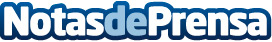 El Camping Bella Terra se suma al ‘Mulla’t per l’esclerosi múltiple’Las aportaciones recaudadas este año, se destinarán a ayudar a las personas acabadas de diagnosticar y a la investigaciónDatos de contacto:EDEON MARKETING SLComunicación · Diseño · Marketing931929647Nota de prensa publicada en: https://www.notasdeprensa.es/el-camping-bella-terra-se-suma-al-mulla-t-per_1 Categorias: Turismo Solidaridad y cooperación Recursos humanos http://www.notasdeprensa.es